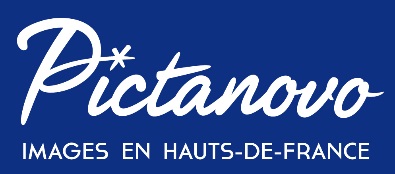 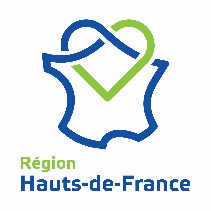 SUNNY SIDE OF THE DOC 
FORMULAIRE D’INSCRIPTION
En ligne – 21 au 24 juin 2021A renvoyer complété à Marianne Béarez, Responsable Communication : mbearez@pictanovo.comA réception de votre formulaire d’inscription : Un code vous sera envoyé pour vous inscrire gratuitement sur l’espace du Sunny Side of the Doc,Une facture de la part de Pictanovo du montant de votre ou vos accréditation(s) de votre choix vous sera alors adressée, qu’il est impératif d’acquitter avant votre départ, sous peine d’annulation de votre inscription.Société : Domaine d’activité : Adresse complète du siège social de l’entreprise : Adresse mail : Site : Téléphone : N° intracommunautaire : Nom de la personne responsable du dossier : Nombre de ONLINE PASS : Personne(s) à inscrire :Nombre de PASS ADDITIONNEL : Personne(s) à inscrire :